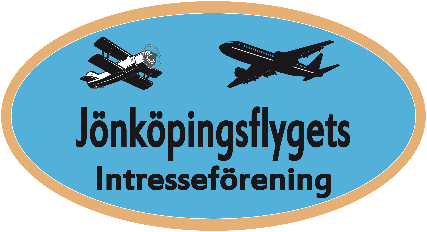 Protokollvid Jönköpingsflygets intresseförenings föreningsstämma 2020.08.24§ 1.   	Föreningsstämmans öppnande.	Stämman öppnades av styrelsens ordförande Herman Larsson§ 2. 	Val av ordförande och sekreterare till stämman.Till ordförande valdes Peter Hallberg och till sekreterare 
Gerd Starby.§ 3. 	Val av två justerare.	Hilding Larsson och Jerker Rosenqvist valdes till justerare.§ 4.	Val av två rösträknare.	Till rösträknare valdes Hilding Larsson och Jerker Rosenqvist.§ 5.	Upprättande av förteckning över närvarande medlemmar.	En förteckning upprättades. 19 medlemmar deltog.§ 6.	Frågan om föreningsstämman är stadgeenligt utlyst.	Stämman godkände att stämman utlysts på rätt sätt.§ 7.	Fastställande av dagordning.	Stämman godkände dagordningen.§ 8.	Styrelsen verksamhetsberättelse för 2019.Herman Larsson föredrog verksamhetsberättelsen, som godkändes av stämman och lades därefter till handlingarna.§ 9.	Ekonomis redovisning. Gerd Starby genomgick föreningens resultat- och balansräkning för 2019. Stämman godkände densamma.§ 10.	Revisorernas berättelse.	Herman Larsson presenterade revisorernas berättelse.§ 11.	Frågan om ansvarsfrihet för styrelsen för år 2019.	Stämman gav styrelsen ansvarsfrihet för räkenskapsåret 2019.§ 12. 	Beslut om antalet ledamöter och suppleanter i styrelsen.	Stämman beslutar att styrelsen skall bestå av 7 ledamöter och 3 suppleanter.§ 13.	Val av ordförande, styrelseledamöter och suppleanter	Stämman valde följande:Ordförande, Herman Larsson på (omval 1 år)Sekreterare, Tage Gamerius (omval 2 år)Ledamot, Tommy Pettersson (nyval 2 år)Ledamot Ingvar Lif (omval 2 år)Suppleant, Lars Johansson (nyval 2 år)Suppleant, Stefan Karlsson (nyval 2 år)Ledamöter som kvarstår: Kassör, Gerd StarbyLedamot, Hilding LarssonLedamot, Arne NorrlinSuppleant, Eilert Nilsson§ 14.	Val av två revisorer och en suppleant på 1 år.	Stämman valde följande:	Revisor Anita Zeed (omval)	Revisor, Ulf Frostfeldt (omval)	Suppleant, Jerker Rosenqvist (omval)§ 15.	Val av valberedning och en suppleant för 1 år valdes:	Stämman valde följande:Anders Jansson (sammankallande, omval)Nils-Göran Andersson (omval)Charlotte Gustafsson (omval)§ 16.	Verksamhetsplan för 2020.Herman Larsson presenterade verksamhetsplanen och stämman godkände den.§ 17.	Budget för år 2020.	Gerd Starby presenterade 2020 års budget och den godkändes av stämman.§ 18. 	Fastställande av medlemsavgifter för 2021.	Den nuvarande avgiften, på 150 kr/ medlem och år, kvarstår utan förändring.§ 19.	Behandling av ärenden som styrelsen förelagt föreningsstämman.	Inga ärenden presenterades.§ 20.	Övriga frågor och inkomna motioner.	Inga övriga frågor framkom. Inga motioner inkomna.Stämman hade två gäster, flygplatschef Rony Forsberg och tekniske chefen Patrik Hallberg.§ 21	Föreningsstämman avslutas.Ordföranden Peter Hallberg tackade medlemmarna för visat intresse och för deras deltagande, trots Coronan och förklarade därefter föreningsstämman avslutad.………………………………………………                  …………………………………………Peter Hallberg, ordförande                                        Gerd Starby, sekreterare………………………………………………                  …………………………………………Hilding Larsson,  justerare                                            Jerker Rosenqvist, justerare